Job Title: DirectorLength of Term: Three Years (no term limit)Reports to: Southeastern Indiana REMC MembershipOBJECTIVE:The primary objective of this position is to oversee the operations of the cooperative.ESSENTIAL FUNCTIONS:Understand and adhere to the Cooperative business model. Understand and promote the organization’s mission. Represent the total membership on an impartial basis, not just those in his/her district. Make every effort to obtain increasing member and public understanding and support of the Cooperative and the electric cooperative program. Establish and be familiar with the organization’s programs, policies, and operations. Hire and evaluate the performance of the General Manager.Select and evaluate the performance of the Corporate Attorney. Select an audit firm to conduct an annual audit. Adopt an annual budget and provide fiscal oversight. Approve loans and other contractual agreements. Approve rates and associated power cost trackers. Approve patronage capital distributions to members. Establish long and short-range strategic plans for the cooperative. Evaluate the Board’s performance and effectiveness in achieving the mission of the cooperative. Attend and actively participate in new director orientation, board meetings, committee meetings, strategic planning sessions, and the annual membership meeting. Attend special events such as Member Appreciation Day and Operation RoundUp Awards Night when possible. Attend allied organizations meetings and director training programs when possible. Review agenda and supporting documents prior to board meetings. Keep current on developments in industry related issues. Strictly adhere to conflict of interest policies.Strictly adhere to confidentiality policies. Meet or speak with members to answer questions and assist in resolving issues. Support the decisions and actions of the Board. Make an annual donation to Indiana FORE and ACRE (in order to achieve 100% board giving). Identify and appoint Nominating Committee members and Operation RoundUp Trustees.TO DO THIS JOB:Be a proven leader in the community. Be of highest integrity and have the respect of residents in the community. Be able to exercise sound judgment and logical reasoning. Be willing to make significant contributions by raising pertinent and discerning questions and contributing innovative ideas and suggestions. Be skilled in raising questions about the end results being achieved and in interpreting operating and financial reports. Provide leadership to meet the changing needs of the membership and contribute to the development of the Cooperative’s service area. Be an independent thinker but maintain a cooperative spirit. Be capable of acquiring the knowledge necessary to cope with the issues of an electric utility, including finances, management, and public issues. Be willing to listen, learn and ask probing questions. Possess the character and demeanor that will reflect favorably on behalf of the Cooperative. Be of sufficient stature to command the respect of management, employees, fellow Board members and the public. Be willing to initiate, accept and direct change. Be willing to commit adequate time to the work of the Board and to properly discharge the duties of the Board. Be able to subordinate personal and other business interests to the needs of the Cooperative when making a decision. Abstain from voting on anything where you have a personal, financial or other closely tied interest. Be able to set policy and approve programs that benefit the Cooperative as a whole. 16. Be willing to accept the unpleasant moments of a Director’s experience.QUALIFICATIONS:Must meet all requirements stipulated by the bylaws.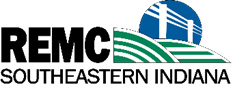 JOB TITLE: DIRECTOR